ТЕЛЕФОНЫ   ГОРЯЧИХ  ЛИНИЙ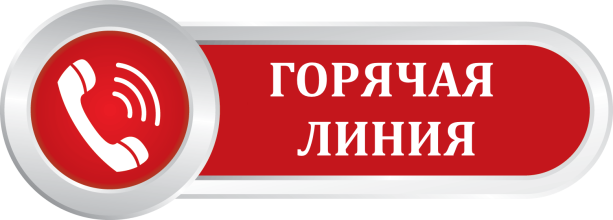 ПО   ОРГАНИЗАЦИИ   ГОРЯЧЕГО ПИТАНИЯ В   ОБЩЕОБРАЗОВАТЕЛЬНЫХ  ОРГАНИЗАЦИЯХБЕСПЛАТНОЕ ПИТАНИЕ УЧАЩИХСЯ 1-4 КЛАССОВГОРЯЧАЯ ЛИНИЯ ПО БЕСПЛАТНОМУ ПИТАНИЮ УЧАЩИХСЯ 1-4 КЛАССОВМБОУ СОШ № 38 Телефон: +7(918)352-05-59Часы работы: с 9.00 до 17.00, перерыв с 12.00 –13.00 ч.Дни работы: ежедневно, кроме субботы, воскресенья и праздничных днейОтдел образования по Прикубанскому внутригородскому округуТелефон: + 7(861) 9926422Часы работы: с 9.00 до 18.00, перерыв с 12.30 –13.20 ч.Дни работы: ежедневно, кроме субботы, воскресенья и праздничных дней.ДЕПАРТАМЕНТ ОБРАЗОВАНИЯ АДМИНИСТРАЦИИ МУНИЦИПАЛЬНОГО ОБРАЗОВАНИЯ ГОРОД КРАСНОДАРТелефон: +7(861)255-69-00Часы работы: с 9.00 до 18.00, перерыв с 12.30 –13.20 ч.Дни работы: ежедневно, кроме субботы, воскресенья и праздничных дней.МИНИСТЕРСТВО    ОБРАЗОВАНИЯ, НАУКИ  И  МОЛОДЁЖНОЙ   ПОЛИТИКИ   КРАСНОДАРСКОГО  КРАЯТелефон: +7(861)298-25-82Часы работы: с 9.00 до 17.00, перерыв с 13.00 –14.00 ч.Дни работы: ежедневно, кроме субботы, воскресенья и праздничных дней.ДЕПАРТАМЕНТ   ОБРАЗОВАНИЯ   АДМИНИСТРАЦИИ   МУНИЦИПАЛЬНОГО  ОБРАЗОВАНИЯ  ГОРОД КРАСНОДАРТелефон: +7(861)255-69-00Часы работы: с 9.00 до 18.00, перерыв с 12.30 –13.20 ч.Дни работы: ежедневно, кроме субботы, воскресенья и праздничных днейПО ВЫПЛАТЕ ЗА КЛАССНОЕ РУКОВОДСТВОГорячая линия по выплатам за классное руководство в МБОУ СОШ №38:Ответственный - заместитель директора по ВР Карась Оксана Викторовна Тел. +7(918)352-05-59«Отдел образования по Прикубанскому внутригородскому округу» (управление образованием) +7 (861) 992-63-65МИНИСТЕРСТВО    ОБРАЗОВАНИЯ, НАУКИ  И  МОЛОДЁЖНОЙ   ПОЛИТИКИ   КРАСНОДАРСКОГО  КРАЯТелефон: +7(861)298-25-87Часы работы: с 9.00 до 17.00, перерыв с 13.00 –14.00 ч.Дни работы: ежедневно, кроме субботы, воскресенья и праздничных дней.ДЕПАРТАМЕНТ   ОБРАЗОВАНИЯ   АДМИНИСТРАЦИИ   МУНИЦИПАЛЬНОГО  ОБРАЗОВАНИЯ  ГОРОД КРАСНОДАРТелефон: +7(861)255-83-56, 251-05-42Часы работы: с 9.00 до 18.00, перерыв с 12.30 –13.20 ч.Дни работы: ежедневно, кроме субботы, воскресенья и праздничных дней.ПО ОРГАНИЗАЦИИ ОБРАЗОВАТЕЛЬНОГО ПРОЦЕССА В ОБЩЕОБРАЗОВАТЕЛЬНЫХ ОРГАНИЗАЦИЯХМИНИСТЕРСТВО    ОБРАЗОВАНИЯ, НАУКИ  И  МОЛОДЁЖНОЙ   ПОЛИТИКИ   КРАСНОДАРСКОГО  КРАЯТелефон: +7(861)298-25-97Часы работы: с 9.00 до 17.00, перерыв с 13.00 –14.00 ч.Дни работы: ежедневно, кроме субботы, воскресенья и праздничных дней.ДЕПАРТАМЕНТ   ОБРАЗОВАНИЯ   АДМИНИСТРАЦИИ   МУНИЦИПАЛЬНОГО  ОБРАЗОВАНИЯ  ГОРОД КРАСНОДАРТелефон: +7(861)251-05-37, 251-05-39Часы работы: с 9.00 до 18.00, перерыв с 12.30 –13.20 ч.Дни работы: ежедневно, кроме субботы, воскресенья и праздничных дней.